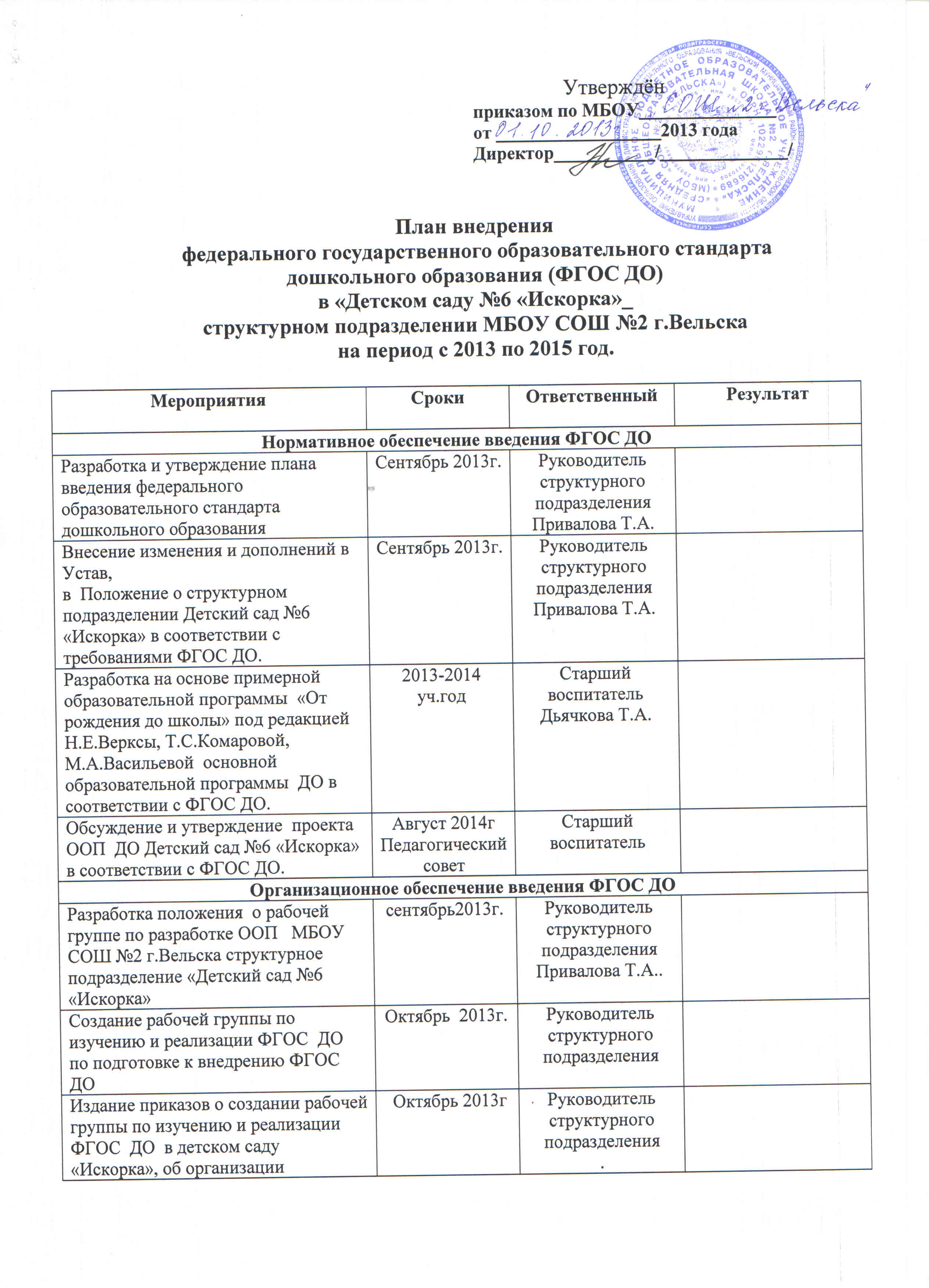 Организационное обеспечение введения ФГОС ДООрганизационное обеспечение введения ФГОС ДООрганизационное обеспечение введения ФГОС ДООрганизационное обеспечение введения ФГОС ДООрганизационное обеспечение введения ФГОС ДОИздание приказов о создании рабочей группы по изучению и внедрению ФГОС  ДО  и рабочей группы по разработке ООП ДО.Сентябрь 2013гРуководитель структурного подразделенияРуководитель структурного подразделенияПриказы о создании рабочей группы по изучению и внедрению ФГОС  ДО и рабочей группы по разработке ООП ДО.  Создание рабочей группы по  подготовке к внедрению ФГОС ДО.  Сентябрь .2013г. Сентябрь .2013г.Руководитель структурного подразделения, рабочая группа по внедрению ФГОС ДО.Мероприятия по внедрению ФГОС ДОСоздание рабочей группы по  разработке ООП ДО.  Сентябрь 2013г.Сентябрь 2013г.Руководитель структурного подразделения, рабочая группа по  разработке ООП ДО.  Разработка ООП ДО.Разработка и внесение изменений  в должностные инструкции педагогов.До  сентября 2015г.До  сентября 2015г.Руководитель структурного подразделенияВнесение изменений  в должностные инструкции педагогов.Разработка анкет, карт самооценки готовности ОУ и  педагогов ОУ  к  введению ФГОС ДО  Обработка их в виде диаграмм, таблиц, графиков.Май 2014г.Май 2014г.Рабочая группа по внедрению ФГОС ДО.Анализ готовности ОУ и педагогов  к введению ФГОС ДО Кадровое обеспечение ФГОС ДОКадровое обеспечение ФГОС ДОКадровое обеспечение ФГОС ДОКадровое обеспечение ФГОС ДОКадровое обеспечение ФГОС ДОСоздание (корректировка) перспективных плана-графика повышения квалификации  на 3 года  всех педагогических и руководящих работников образовательной организации в связи с введением ФГОС ДО.Октябрь 2013г.Октябрь 2013г.Старший воспитательДонесение плана-графика до педагогов ОУ.Прохождение курсовой переподготовки по изучению ФГОС ДО До 2016 годаДо 2016 годаРуководитель ОУУчастие педагогов в курсовой переподготовкеСоставление прогноза обеспечения кадрами ОУ 2015 – 2016 учебный год2015 – 2016 учебный годРуководитель ОУОбеспечение ОУ кадрамиНаучно-методическое обеспечение введения ФГОС ДО.Научно-методическое обеспечение введения ФГОС ДО.Научно-методическое обеспечение введения ФГОС ДО.Научно-методическое обеспечение введения ФГОС ДО.Научно-методическое обеспечение введения ФГОС ДО.Научно-методическое обеспечение введения ФГОС ДО.Научно-методическое обеспечение введения ФГОС ДО.Разработка (корректировка) плана научно-методической работы  образовательной организации  с ориентацией на проблемы  введения ФГОС ДО.Разработка (корректировка) плана научно-методической работы  образовательной организации  с ориентацией на проблемы  введения ФГОС ДО.октябрь2013г., сентябрь 2014, сентябрь 2015г.Старший воспитательСтарший воспитательПлан методической работы по изучению и изучению и внедрению ФГОС ДО в ОУ.План методической работы по изучению и изучению и внедрению ФГОС ДО в ОУ.Проведение педагогических советов по теме «ФГОС ДО»:1.«Изучение  новых нормативных документов: Федерального закона РФ от 29.12.2012г.№273 «Об образовании в Российской Федерации», Закона Архангельской области от 02.07.2013г. № 712-41-03 «Об образовании в Архангельской области».2.. Ознакомление с приказом Минобрнауки от 17 .10.2013г. №1155 «Об утверждении федерального государственного образовательного стандарта дошкольного образования».3.10.2013г.28.01.2014г.3.10.2013г.28.01.2014г.3.10.2013г.28.01.2014г.Старший воспитатель, рабочая группаСтарший воспитатель, рабочая группаОзнакомление педагогов ОУ с  новыми нормативными документами по дошкольному образованию.Ознакомление педагогов ОУ с приказом, с  содержанием ФГОС ДО,Проведение методических семинаров по направлениям программы (образовательным областям): «Социально-коммуникативное развитие дошкольников» «Комплексно - тематическое планирование в соответствии с ФГОС ДО», «Психолого – педагогические условия реализации ФГОС ДО в ОУ»,  «Организация непосредственно-образовательной деятельности в соответствии с ФГОС»,  Проведение консультаций по теме «Изучение и внедрение ФГОС ДО»Ноябрь 2013 -май 2014г.2014-2015г.Ноябрь 2013 -май 2014г.2014-2015г.Ноябрь 2013 -май 2014г.2014-2015г.Старший воспитатель, рабочая группаРабочая группа по внедрению ФГОС ДО Старший воспитатель, рабочая группаРабочая группа по внедрению ФГОС ДО Изучение педагогами ОУсодержания федерального государственного образовательного   стандарта дошкольного образования.Анализ содержания  примерных образовательных  программ, включенных в федеральный реестр    2014 -2015 учебный год.2014 -2015 учебный год.2014 -2015 учебный год.Рабочая группа по  подготовке к внедрению ФГОС ДОРабочая группа по  подготовке к внедрению ФГОС ДОКорректировка ООП ДО с учетом выбранной примерной программыИзучение педагогами ООП ДО через проведение семинаров-практикумов, мастер-классов, консультаций, педсоветов, открытых мероприятийЯнварь 2015-2016 учебный годЯнварь 2015-2016 учебный годЯнварь 2015-2016 учебный годРабочая группа по разработке ООП ДОРабочая группа по разработке ООП ДОПостроение образовательного процесса на основе ООП ДОИнформационное обеспечение введения ФГОС ДОИнформационное обеспечение введения ФГОС ДОИнформационное обеспечение введения ФГОС ДОИнформационное обеспечение введения ФГОС ДОРазмещение на сайте образовательной организации информационных материалов о введении ФГОС ДОСентябрь 2014 – сентябрь 2015Рабочая группа по внедрению ФГОС ДООзнакомление родителей с информацией о внедрении ФГОС ДО на сайте СОШ №2Представление  ФГОС ДО на родительских собраниях. Март-апрель 2014 Старший воспитатель,  рабочая группа по  подготовке к внедрению ФГОС ДОПроведение групповых родительских собраний.Размещение информации на стенде ОУСентябрь 2013 – сентябрь 2015Сентябрь 2014 – сентябрь 2016Ознакомление родителей с информацией о внедрении ФГОС ДОФинансово-экономическое обеспечениеФинансово-экономическое обеспечениеФинансово-экономическое обеспечениеФинансово-экономическое обеспечениеРазработка локальных актов (внесение изменений в них), регламентирующих установление заработной платы педагогов ОУ, в том числе стимулирующих надбавок и доплат, порядка и размеров премированияМай 2014гРуководитель структурного подразделения, комиссия по установлению стимулирующих надбавокКорректировка положения о стимулирующих выплатах работников ОУ.Определение объемов расходов, необходимых для реализации ООП ДО До сентября .Руководитель ОУСоставление сметыРазработка дополнительных соглашений к трудовому договору с педагогическими работникамиДо сентября 2015 годаРуководитель ОУЗаключение дополнительных соглашений к трудовому договору с педагогическими работникамиМатериально-техническое обеспечение введения ФГОС ДОМатериально-техническое обеспечение введения ФГОС ДОМатериально-техническое обеспечение введения ФГОС ДОМатериально-техническое обеспечение введения ФГОС ДОАнализ материально-технической базы ОУ требованиям ФГОС ДО. Ежегодно до 1 сентября 2014,2015, 2016г.Рабочая группа по  подготовке к внедрению ФГОС ДООснащение материально-технической базы в ОУ в соответствии требованиями ФГОС ДО. Анализ соответствия санитарно-гигиенических условий  в ОУ требованиям ФГОС ДО.Ежегодно до 1 сентября 2014,2015, 2016г.Рабочая группа по  подготовке к внедрению ФГОС ДОСоздание условий, соответствующих требованиям ФГОС ДО.Анализ соответствия предметно-развивающей среды в ОУ требованиям ФГОС ДО.Ежегодно до 1 сентября 2014,2015, 2016г..Рабочая группа по  внедрению ФГОС ДО.Совершенствование предметно-развивающей среды с соответствии с требованиями ФГОС ДО